Tiffin Soccer CampsAcademy ID CampsRegistration / Check-in:Heminger Center155 Miami StTiffin, OH 44883Training Session Location:Frost-Kalnow Stadium
300 South Monroe St.
Tiffin OH 44883***Click the Facilities / Directions page on the left for a campus map and directions***Academy ID Camp Description:Our Academy ID Camp is only opened to the first 30 regristrants and designed for the prospective student athlete ages 14 – 19 with aspirations of playing soccer at the collegiate level. Players will be exposed to college level training; specifically the technical and tactical training methods used by the Tiffin University Men’s Soccer Team. All participants will be given the opportunity to enhance their knowledge of the game and showcase their talents under the training instruction of the Tiffin University Men’s Soccer Head Coach Rudy Brownell and Assistant Coach Logan Langseth. Our mix of high intensity training in a competitive and fun environment on the beautiful grass fields of the Parasido Complex will give you a glimpse into life as a Tiffin Men’s Soccer player. Come train, showcase your talent in front our entire coaching staff, improve your skills and get a first-hand experience on our tremendous facilities, campus, meet our coaching staff, and current team members!Clinic FeaturesIndividualized instruction from current coaching staff and playersTechnical and Tactical TrainingSmall-sided & full-sided gamesSpecialized Goalkeeper TrainingProgram overview, Information on financial aid & the recruiting processGuided Campus TourAdmissions Informational TalkTentitive ScheduleQuestions?Contact Head Coach Rudy Brownell at 419-448-3286 or rbrownel@tiffin.eduAssistant Coach Logan Langseth at 419-448-3363 or langsethlh@tiffin.eduREFUND POLICY: NO refunds camp credit only.Check-In / WelcomeCheck-In / Welcome9:30am  Check-In Begins (Heminger)9:45am  Welcome & Introductions (Heminger)9:50am  Depart For Fields9:55am  Arrive at Heminger - Players Get Cleats OnSession ISession I10:00am  Training / GK Specific Training12:00pm  Session Closing12:10pm  Depart For HemingerLunch / Tour & Admissions TalkLunch / Tour & Admissions Talk12:15pm  Lunch (Provided)12:45pm  Guided Campus Tour1:45pm  Admissions Talk2:15pm  Depart For FieldsSession IISession II2:30pm  Training / GK Specific Training & 11v11 Play4:00pm  Camp Closing4:15pm  Depart For Heminger4:20pm  Arrive at Heminger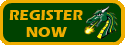 